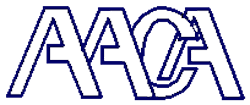 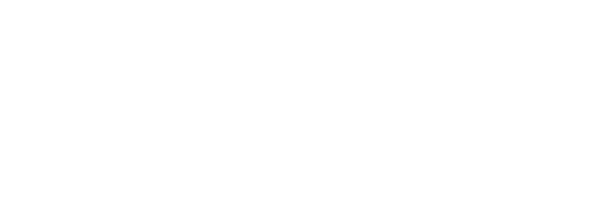 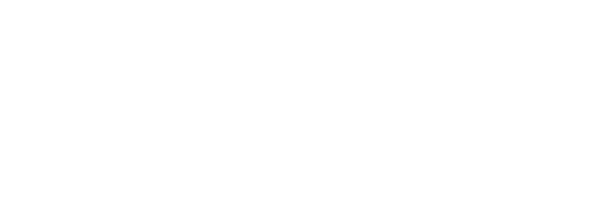 2017 AACA Fall Golf Classic Tuesday, October 17, 2017Golf & Dinner Registration FormCompany Name: 	Contact Name: 		  Golfers	HandicapDinner Only ($40 members/$45 non-­‐members)Total Amount Enclosed: 	Check # 	  A waiver must be filled-­‐out per golfer.  To expedite check-­‐in,   please fill-­‐out waiver ahead of time and send to Adriana Trueba at Adriana.Trueba@atlantacustomsbrokers.com.Please bring this form with money when registering.  Do not send to the PO   Box or you will not be guaranteed a spot. Registration is Tuesday, September 19th at 9:30am-­‐2:30pm at Atlanta Customs Brokers, 650 Atlanta South Pky., #104, Atlanta, GA   30349.Any questions, please contact Adriana Trueba at Adriana.Trueba@atlantacustomsbrokers.com or any of the AACA Board Members.Please make checks payable to: Atlanta Air Cargo Association********************No Refunds-­‐Rain Date to be advised**************